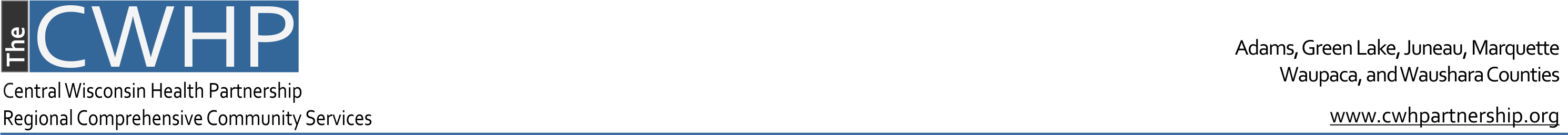 Comprehensive Community Services (CCS) Assessment SummaryInstructions:  The comprehensive assessment, assessment summary, and recovery plan should be completed within 30 days of receipt of the consumer’s application for CCS (unless an abbreviated process is necessary), and should incorporate, to the greatest extent possible, the consumer's unique perspective and own words about how he or she views his or her recovery, experience, challenges, strengths, resources, and needs.  Dates of Completion and Updates:If the assessment process was abbreviated, please select which of the following circumstances applied: In the Consumer’s own words, what would things be like or how would things be different in their life where they would know they were ready for discharge / transition from CCS:  Information on which Outcomes and Service Recommendations are based including Summary of Consumer Priorities and Measurable GoalsSignificant differences of opinion, if any, which are not yet resolved among members of the recovery team: The following differences of opinion exist:   There are no differences of opinion at this timeSignaturesConsumer’s Name:  Consumer’s Name:  Service Facilitator:  Date of Birth:  Date of Application for CCS: Date of Application for CCS: Date of Application for CCS: Date the assessment process was explained to the consumer:The consumer's health or symptoms are such that only limited information can be obtained immediately.  Notes/Explanation:  The consumer's health or symptoms are such that only limited information can be obtained immediately.  Notes/Explanation:  The consumer's health or symptoms are such that only limited information can be obtained immediately.  Notes/Explanation:  The consumer's health or symptoms are such that only limited information can be obtained immediately.  Notes/Explanation:  The consumer's health or symptoms are such that only limited information can be obtained immediately.  Notes/Explanation:  The consumer's health or symptoms are such that only limited information can be obtained immediately.  Notes/Explanation:  The consumer chooses not to provide information necessary to complete a comprehensive assessment at the time of application. Notes/Explanation:  The consumer chooses not to provide information necessary to complete a comprehensive assessment at the time of application. Notes/Explanation:  The consumer chooses not to provide information necessary to complete a comprehensive assessment at the time of application. Notes/Explanation:  The consumer chooses not to provide information necessary to complete a comprehensive assessment at the time of application. Notes/Explanation:  The consumer chooses not to provide information necessary to complete a comprehensive assessment at the time of application. Notes/Explanation:  The consumer chooses not to provide information necessary to complete a comprehensive assessment at the time of application. Notes/Explanation:  The consumer is immediately interested in receiving only specified services that require limited information.  Notes/Explanation:  The consumer is immediately interested in receiving only specified services that require limited information.  Notes/Explanation:  The consumer is immediately interested in receiving only specified services that require limited information.  Notes/Explanation:  The consumer is immediately interested in receiving only specified services that require limited information.  Notes/Explanation:  The consumer is immediately interested in receiving only specified services that require limited information.  Notes/Explanation:  The consumer is immediately interested in receiving only specified services that require limited information.  Notes/Explanation:  Completion date of abbreviated assessment (if applicable):Completion date of abbreviated assessment (if applicable):Completion date of abbreviated assessment (if applicable):Completion date of abbreviated assessment (if applicable):Completion date of abbreviated assessment (if applicable):Expiration date of abbreviated assessment (if applicable):Expiration date of abbreviated assessment (if applicable):Expiration date of abbreviated assessment (if applicable):Expiration date of abbreviated assessment (if applicable):Completion of comprehensive assessment:Completion of comprehensive assessment:Completion of comprehensive assessment:Assessment Updates: Assessment Updates: Narrative / Diagnostic FormulationDateDomains with Consumer PrioritiesSummary of Consumer’s Priorities Summary of Consumer’s Priorities Consumer’s Measurable GoalsOptions for Treatment, Psychosocial Rehabilitation Services, and Self-Help Programs DiscussedNo Longer a Goal or Goal Met Work on it now Wait/maybe later Work on it now Wait/maybe later Work on it now Wait/maybe later Work on it now Wait/maybe later Work on it now Wait/maybe later Work on it now Wait/maybe later Work on it now Wait/maybe later Work on it now Wait/maybe later Work on it now Wait/maybe later Work on it now Wait/maybe laterIndividuals Participating in the AssessmentRelationship to the ConsumerMeeting Dates / Dates participating in the AssessmentSignatureThe assessment process was explained to me, and I was part of the assessment process.Signature Date